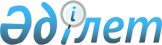 О переименовании улиц Аккольского сельского округаРешение акима Аккольского сельского округа Балхашского района Алматинской области от 29 мая 2023 года № 05-05. Зарегистрировано Департаментом юстиции Алматинской области 30 мая 2023 года № 6009-05
      В соответствии с подпунктом 4) статьи 14 Закона Республики Казахстан "Об административно-территориальном устройстве Республики Казахстан", с учетом мнения населения Аккольского сельского округа и на основании заключения ономастической комиссии Алматинской области от 24 ноября 2022 года РЕШИЛ:
      1. Переименовать следующие улицы Аккольского сельского округа:
      1)в селе Акколь:
      "Центральную" улицу на улицу "Ақылтай Тұрұшов";
      2)в селе Кокжиде:
      улицу "Мектеп" на улицу "Медет Жиенбайұлы".
      2. Контроль за исполнением настоящего решения оставляю за собой.
      3. Настоящее решение вводится в действие по истечении десяти календарных дней после дня его первого официального опубликования.
					© 2012. РГП на ПХВ «Институт законодательства и правовой информации Республики Казахстан» Министерства юстиции Республики Казахстан
				
      Аким Акольского сельского округа

Б. Орынбаев
